提醒的話：1. 請同學詳細填寫，這樣老師較好做統整，學弟妹也較清楚你提供的意見，謝謝！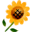 2. 甄選學校、科系請填全名；甄選方式與過程內容書寫不夠請續寫背面。         3. 可直接上輔導處網站https://sites.google.com/a/yphs.tw/yphsc/「甄選入學」區下載本表格，    以電子檔郵寄至yphs316@gmail.com信箱，感謝你！　　　　　              甄選學校甄選學校輔仁大學輔仁大學輔仁大學輔仁大學甄選學系甄選學系會計系會計系學生學測分數國英數社自總■大學個人申請□科技校院申請入學□軍事校院■大學個人申請□科技校院申請入學□軍事校院■大學個人申請□科技校院申請入學□軍事校院□正取■備取19□未錄取□正取■備取19□未錄取學測分數14109141158■大學個人申請□科技校院申請入學□軍事校院■大學個人申請□科技校院申請入學□軍事校院■大學個人申請□科技校院申請入學□軍事校院□正取■備取19□未錄取□正取■備取19□未錄取甄選方式與過程■學測佔(  50   %)   國文*（ 1.5 ），英文*（ 1.5 ），數學*（  1.5  ），社會*（  1.5  ），自然*（  1.5  ）■面試佔(  30  　%)一、形式：（教授：學生）人數=（ 3 ：　1），方式：      個人面試                     二、題目：1.除了因為你媽媽是會計,還有麼原因讓你想讀2.對你來說會計是甚麼,除了管錢記帳之外3.你除了報輔大會計還報了哪些學校和科系,如果都錄取了,你要選什麼4.在高中曾參加甚麼活動印象深刻5.會計和企管(我另一個報輔大企管)需要的人格特質很不同,你認為你適合哪個系■審查資料佔(  20   %)  或  □術科實作佔(     %)  或  □小論文佔(     %)□其他佔(     %)，請註明其他方式，如：面談與認識本系■學測佔(  50   %)   國文*（ 1.5 ），英文*（ 1.5 ），數學*（  1.5  ），社會*（  1.5  ），自然*（  1.5  ）■面試佔(  30  　%)一、形式：（教授：學生）人數=（ 3 ：　1），方式：      個人面試                     二、題目：1.除了因為你媽媽是會計,還有麼原因讓你想讀2.對你來說會計是甚麼,除了管錢記帳之外3.你除了報輔大會計還報了哪些學校和科系,如果都錄取了,你要選什麼4.在高中曾參加甚麼活動印象深刻5.會計和企管(我另一個報輔大企管)需要的人格特質很不同,你認為你適合哪個系■審查資料佔(  20   %)  或  □術科實作佔(     %)  或  □小論文佔(     %)□其他佔(     %)，請註明其他方式，如：面談與認識本系■學測佔(  50   %)   國文*（ 1.5 ），英文*（ 1.5 ），數學*（  1.5  ），社會*（  1.5  ），自然*（  1.5  ）■面試佔(  30  　%)一、形式：（教授：學生）人數=（ 3 ：　1），方式：      個人面試                     二、題目：1.除了因為你媽媽是會計,還有麼原因讓你想讀2.對你來說會計是甚麼,除了管錢記帳之外3.你除了報輔大會計還報了哪些學校和科系,如果都錄取了,你要選什麼4.在高中曾參加甚麼活動印象深刻5.會計和企管(我另一個報輔大企管)需要的人格特質很不同,你認為你適合哪個系■審查資料佔(  20   %)  或  □術科實作佔(     %)  或  □小論文佔(     %)□其他佔(     %)，請註明其他方式，如：面談與認識本系■學測佔(  50   %)   國文*（ 1.5 ），英文*（ 1.5 ），數學*（  1.5  ），社會*（  1.5  ），自然*（  1.5  ）■面試佔(  30  　%)一、形式：（教授：學生）人數=（ 3 ：　1），方式：      個人面試                     二、題目：1.除了因為你媽媽是會計,還有麼原因讓你想讀2.對你來說會計是甚麼,除了管錢記帳之外3.你除了報輔大會計還報了哪些學校和科系,如果都錄取了,你要選什麼4.在高中曾參加甚麼活動印象深刻5.會計和企管(我另一個報輔大企管)需要的人格特質很不同,你認為你適合哪個系■審查資料佔(  20   %)  或  □術科實作佔(     %)  或  □小論文佔(     %)□其他佔(     %)，請註明其他方式，如：面談與認識本系■學測佔(  50   %)   國文*（ 1.5 ），英文*（ 1.5 ），數學*（  1.5  ），社會*（  1.5  ），自然*（  1.5  ）■面試佔(  30  　%)一、形式：（教授：學生）人數=（ 3 ：　1），方式：      個人面試                     二、題目：1.除了因為你媽媽是會計,還有麼原因讓你想讀2.對你來說會計是甚麼,除了管錢記帳之外3.你除了報輔大會計還報了哪些學校和科系,如果都錄取了,你要選什麼4.在高中曾參加甚麼活動印象深刻5.會計和企管(我另一個報輔大企管)需要的人格特質很不同,你認為你適合哪個系■審查資料佔(  20   %)  或  □術科實作佔(     %)  或  □小論文佔(     %)□其他佔(     %)，請註明其他方式，如：面談與認識本系■學測佔(  50   %)   國文*（ 1.5 ），英文*（ 1.5 ），數學*（  1.5  ），社會*（  1.5  ），自然*（  1.5  ）■面試佔(  30  　%)一、形式：（教授：學生）人數=（ 3 ：　1），方式：      個人面試                     二、題目：1.除了因為你媽媽是會計,還有麼原因讓你想讀2.對你來說會計是甚麼,除了管錢記帳之外3.你除了報輔大會計還報了哪些學校和科系,如果都錄取了,你要選什麼4.在高中曾參加甚麼活動印象深刻5.會計和企管(我另一個報輔大企管)需要的人格特質很不同,你認為你適合哪個系■審查資料佔(  20   %)  或  □術科實作佔(     %)  或  □小論文佔(     %)□其他佔(     %)，請註明其他方式，如：面談與認識本系■學測佔(  50   %)   國文*（ 1.5 ），英文*（ 1.5 ），數學*（  1.5  ），社會*（  1.5  ），自然*（  1.5  ）■面試佔(  30  　%)一、形式：（教授：學生）人數=（ 3 ：　1），方式：      個人面試                     二、題目：1.除了因為你媽媽是會計,還有麼原因讓你想讀2.對你來說會計是甚麼,除了管錢記帳之外3.你除了報輔大會計還報了哪些學校和科系,如果都錄取了,你要選什麼4.在高中曾參加甚麼活動印象深刻5.會計和企管(我另一個報輔大企管)需要的人格特質很不同,你認為你適合哪個系■審查資料佔(  20   %)  或  □術科實作佔(     %)  或  □小論文佔(     %)□其他佔(     %)，請註明其他方式，如：面談與認識本系■學測佔(  50   %)   國文*（ 1.5 ），英文*（ 1.5 ），數學*（  1.5  ），社會*（  1.5  ），自然*（  1.5  ）■面試佔(  30  　%)一、形式：（教授：學生）人數=（ 3 ：　1），方式：      個人面試                     二、題目：1.除了因為你媽媽是會計,還有麼原因讓你想讀2.對你來說會計是甚麼,除了管錢記帳之外3.你除了報輔大會計還報了哪些學校和科系,如果都錄取了,你要選什麼4.在高中曾參加甚麼活動印象深刻5.會計和企管(我另一個報輔大企管)需要的人格特質很不同,你認為你適合哪個系■審查資料佔(  20   %)  或  □術科實作佔(     %)  或  □小論文佔(     %)□其他佔(     %)，請註明其他方式，如：面談與認識本系■學測佔(  50   %)   國文*（ 1.5 ），英文*（ 1.5 ），數學*（  1.5  ），社會*（  1.5  ），自然*（  1.5  ）■面試佔(  30  　%)一、形式：（教授：學生）人數=（ 3 ：　1），方式：      個人面試                     二、題目：1.除了因為你媽媽是會計,還有麼原因讓你想讀2.對你來說會計是甚麼,除了管錢記帳之外3.你除了報輔大會計還報了哪些學校和科系,如果都錄取了,你要選什麼4.在高中曾參加甚麼活動印象深刻5.會計和企管(我另一個報輔大企管)需要的人格特質很不同,你認為你適合哪個系■審查資料佔(  20   %)  或  □術科實作佔(     %)  或  □小論文佔(     %)□其他佔(     %)，請註明其他方式，如：面談與認識本系■學測佔(  50   %)   國文*（ 1.5 ），英文*（ 1.5 ），數學*（  1.5  ），社會*（  1.5  ），自然*（  1.5  ）■面試佔(  30  　%)一、形式：（教授：學生）人數=（ 3 ：　1），方式：      個人面試                     二、題目：1.除了因為你媽媽是會計,還有麼原因讓你想讀2.對你來說會計是甚麼,除了管錢記帳之外3.你除了報輔大會計還報了哪些學校和科系,如果都錄取了,你要選什麼4.在高中曾參加甚麼活動印象深刻5.會計和企管(我另一個報輔大企管)需要的人格特質很不同,你認為你適合哪個系■審查資料佔(  20   %)  或  □術科實作佔(     %)  或  □小論文佔(     %)□其他佔(     %)，請註明其他方式，如：面談與認識本系■學測佔(  50   %)   國文*（ 1.5 ），英文*（ 1.5 ），數學*（  1.5  ），社會*（  1.5  ），自然*（  1.5  ）■面試佔(  30  　%)一、形式：（教授：學生）人數=（ 3 ：　1），方式：      個人面試                     二、題目：1.除了因為你媽媽是會計,還有麼原因讓你想讀2.對你來說會計是甚麼,除了管錢記帳之外3.你除了報輔大會計還報了哪些學校和科系,如果都錄取了,你要選什麼4.在高中曾參加甚麼活動印象深刻5.會計和企管(我另一個報輔大企管)需要的人格特質很不同,你認為你適合哪個系■審查資料佔(  20   %)  或  □術科實作佔(     %)  或  □小論文佔(     %)□其他佔(     %)，請註明其他方式，如：面談與認識本系心得與建議◎審查資料製作建議：◎整體準備方向與建議：面試問題大多是問和個人經驗、特質、想法有關,不太會問專業問題,通常能不緊張好好答分數都會高◎審查資料製作建議：◎整體準備方向與建議：面試問題大多是問和個人經驗、特質、想法有關,不太會問專業問題,通常能不緊張好好答分數都會高◎審查資料製作建議：◎整體準備方向與建議：面試問題大多是問和個人經驗、特質、想法有關,不太會問專業問題,通常能不緊張好好答分數都會高◎審查資料製作建議：◎整體準備方向與建議：面試問題大多是問和個人經驗、特質、想法有關,不太會問專業問題,通常能不緊張好好答分數都會高◎審查資料製作建議：◎整體準備方向與建議：面試問題大多是問和個人經驗、特質、想法有關,不太會問專業問題,通常能不緊張好好答分數都會高◎審查資料製作建議：◎整體準備方向與建議：面試問題大多是問和個人經驗、特質、想法有關,不太會問專業問題,通常能不緊張好好答分數都會高◎審查資料製作建議：◎整體準備方向與建議：面試問題大多是問和個人經驗、特質、想法有關,不太會問專業問題,通常能不緊張好好答分數都會高◎審查資料製作建議：◎整體準備方向與建議：面試問題大多是問和個人經驗、特質、想法有關,不太會問專業問題,通常能不緊張好好答分數都會高◎審查資料製作建議：◎整體準備方向與建議：面試問題大多是問和個人經驗、特質、想法有關,不太會問專業問題,通常能不緊張好好答分數都會高◎審查資料製作建議：◎整體準備方向與建議：面試問題大多是問和個人經驗、特質、想法有關,不太會問專業問題,通常能不緊張好好答分數都會高◎審查資料製作建議：◎整體準備方向與建議：面試問題大多是問和個人經驗、特質、想法有關,不太會問專業問題,通常能不緊張好好答分數都會高E-mail手機